§410-M.  Lakes assessment and protectionIn implementing the Lakes Assessment and Protection Program, the commissioner shall conduct activities within the following areas:  [PL 1997, c. 643, Pt. YY, §1 (NEW).]1.  Education and technical assistance.  Education and technical assistance relating to lake functions and values, watershed planning and management, implementation of best management practices, effects of cumulative impacts and applicable laws and rules;[PL 1997, c. 643, Pt. YY, §1 (NEW).]2.  Resource monitoring and research.  Monitoring and research relating to the ecology and quality of lake resources, the vulnerability and the status of lakes, the relationship between the quality of lake resources and development, the design and effectiveness of best management practices and the effectiveness of efforts to protect lakes; and[PL 1997, c. 643, Pt. YY, §1 (NEW).]3.  Compliance monitoring and enforcement.  Promoting and monitoring compliance with and enforcement of the natural resources protection laws, the mandatory shoreland zoning laws, the storm water management laws, the erosion and sedimentation control laws and other state and local laws providing standards for the protection of lakes.[PL 1997, c. 643, Pt. YY, §1 (NEW).]SECTION HISTORYPL 1997, c. 643, §YY1 (NEW). PL 2011, c. 655, Pt. EE, §22 (AMD). PL 2011, c. 655, Pt. EE, §30 (AFF). The State of Maine claims a copyright in its codified statutes. If you intend to republish this material, we require that you include the following disclaimer in your publication:All copyrights and other rights to statutory text are reserved by the State of Maine. The text included in this publication reflects changes made through the First Regular and First Special Session of the 131st Maine Legislature and is current through November 1, 2023
                    . The text is subject to change without notice. It is a version that has not been officially certified by the Secretary of State. Refer to the Maine Revised Statutes Annotated and supplements for certified text.
                The Office of the Revisor of Statutes also requests that you send us one copy of any statutory publication you may produce. Our goal is not to restrict publishing activity, but to keep track of who is publishing what, to identify any needless duplication and to preserve the State's copyright rights.PLEASE NOTE: The Revisor's Office cannot perform research for or provide legal advice or interpretation of Maine law to the public. If you need legal assistance, please contact a qualified attorney.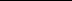 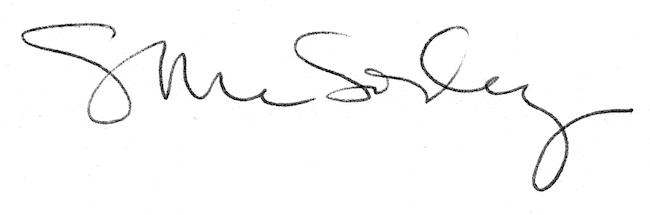 